QUESTÃO 01  [ D1- N2]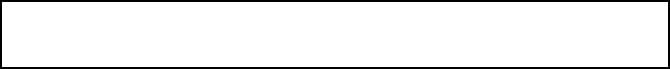 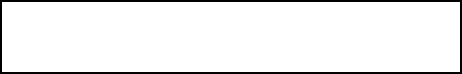 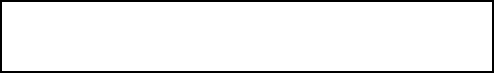 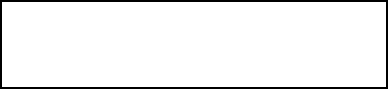 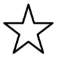 QUESTÃO 02 [D8-N2]SA	AS	LA	DAQUESTÃO 03 [D5-N2]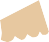 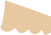 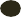 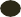 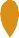 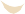 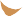 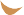 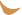 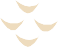 casa - cortina – casulo	- COLÍRIO coruja – coruja – coruja – CORUJA carta – cadeira – CARNE - capim canela –CASADO- cadeado – casaQUESTÃO 04 [D3-N2]NO	PAIS	SEGUNDO	DOMINGO QUESTÃO 05 [D6-N1]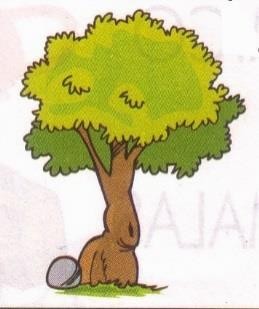 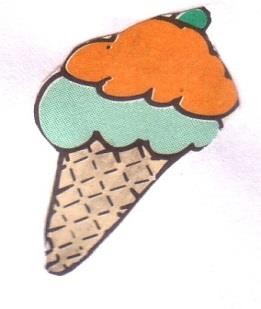 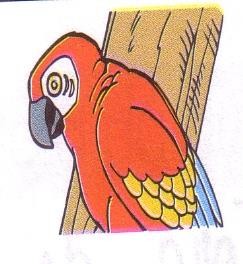 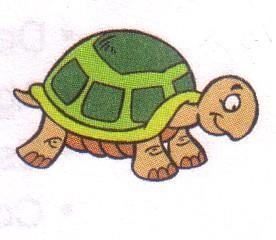 QUESTÃO 06 [D13-N1]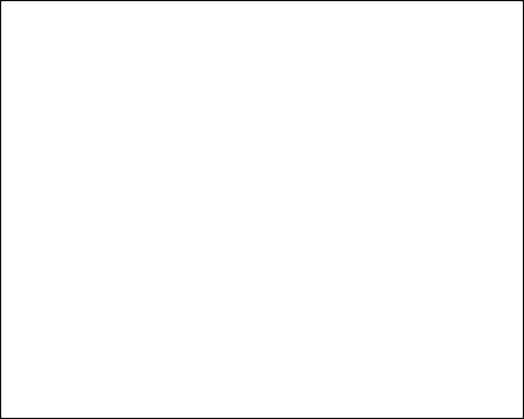 UM LAGO NÃO POLUÍDO UM SAPO DE ESTIMAÇÃO UM PARQUE ECOLÓGICO UMA FAMÍLIA DE MACACOSQUESTÃO 07- [D8- N1]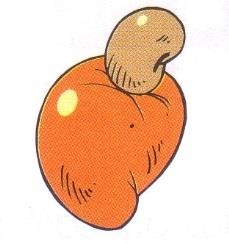 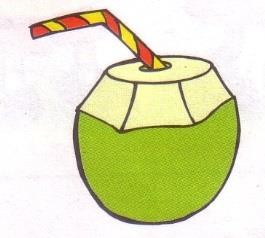 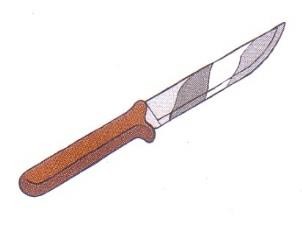 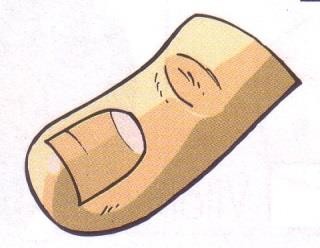 QUESTÃO  08- [D17-N1]BRINCADEIRA.QUEIMADA É ASSIM: DOIS TIMES FICAM SEPARADOS E QUEM FICA COM A BOLA TEM QUE QUEIMAR ALGUÉM DO OUTRO TIME E QUANDO QUEIMA ESSA PESSOA VAI PARA O MORTO. QUANDO A PESSOA QUEIMADA AGARRA A BOLA, ELA PODE QUEIMAR UM INIMIGO DO OUTRO TIME. VENCE O JOGO QUANDO ACABAREM OS PARTICIPANTES DO OUTRO TIME.AS REGRAS DO JOGO DE BOLA	AS REGRAS DO BASQUETEAS REGRAS DAS QUEIMADAS	AS REGRAS DA AMARELINHAQUESTÃO 09- [D16- N1]A MENINA PASSEIA DE BICICLETA.	O JOGO DE BOLA DOS MENINOS. OS ANIMAIS ANDAM PELA FAZENDA.	O BANHO NO AÇUDE NO DOMINGO.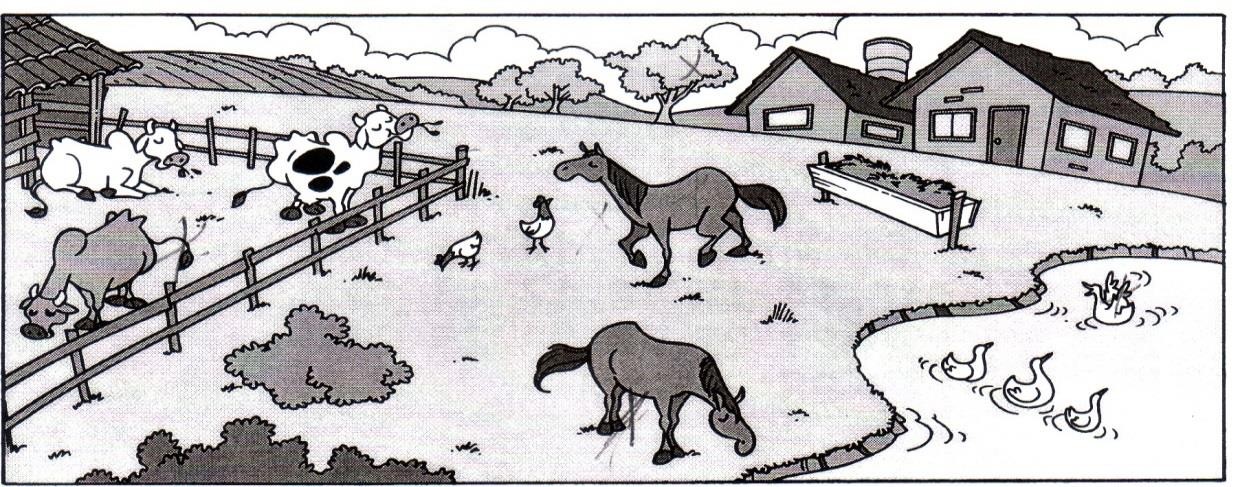 QUESTÃO 10 [ D7- N2]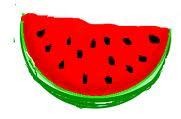 03	04	08	05QUESTÃO 11 [ D22]Leia o texto ao lado e responda. Esse texto tem a finalidade de: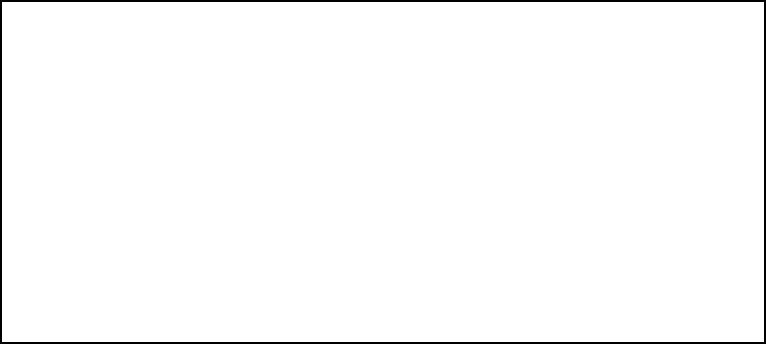 vender um produto. fazer um convite. preparar uma receita. contar uma piada.QUESTÃO 12  [D21]	leia o texto abaixo com atenção.O texto que você leu é:Um convite	Um texto informativoUma biografia	Uma parlendaQUESTÃO 13 [ D3- N2] leia o texto: Marque o quadrinho em que está a última palavra do texto.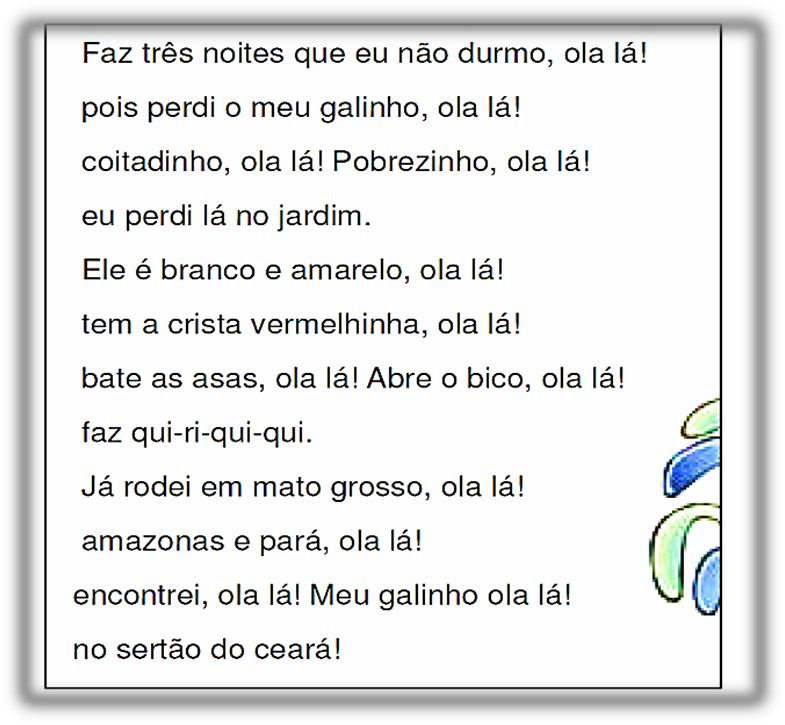 Noites Sertão Faz CearáQUESTÃO 14 [ D18- N1]	Leia o texto abaixo:O texto que você leu fala sobre:Uma menina que não gostava de estudar Uma menina que gostava muito de palavras Uma menina que não falaUma menina mal-educadaQUESTÃO 15- [ D18- N1]	Leia o texto e responda: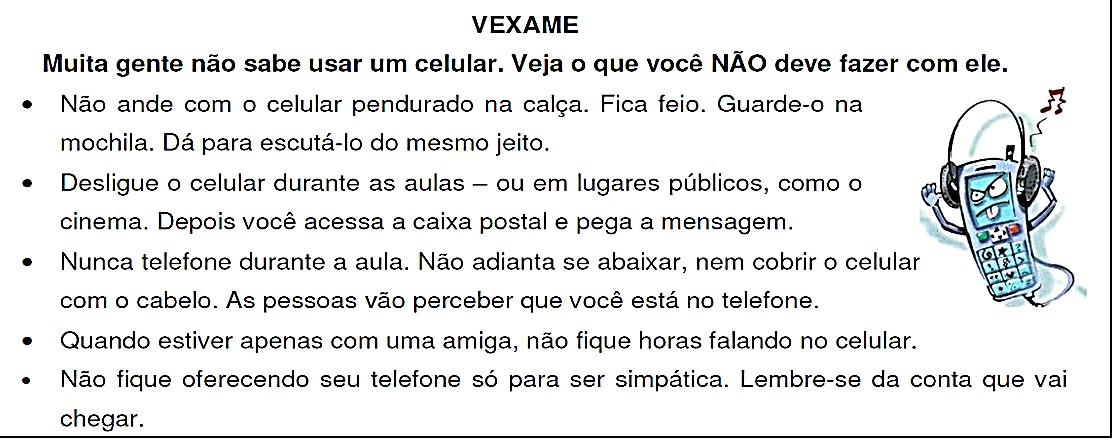 O assunto principal do texto é:Coisas que você não deve fazer com o celular O uso do celular na sala de aulaOnde guardar o celular Falar ao celularQUESTÃO 16 – [ D13- N1]	Leia com atenção o texto abaixo:O  porquinho sabido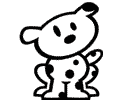 O porquinho Pipote estava com fome e foi procurar comida.Ele viu o lobo papão. Mas Pipote não é bobo, não! Ele voltou correndo para casa e chamou o cachorro valente.Valente latiu e lobo papão fugiu.De acordo com o texto, ao ver o lobo, Pipote:.continuou procurando comida. escondeu-se no caminho.Ficou tremendo de medo.voltou correndo para casa e chamou o cachorro.QUESTÃO 17- [ D14- N2]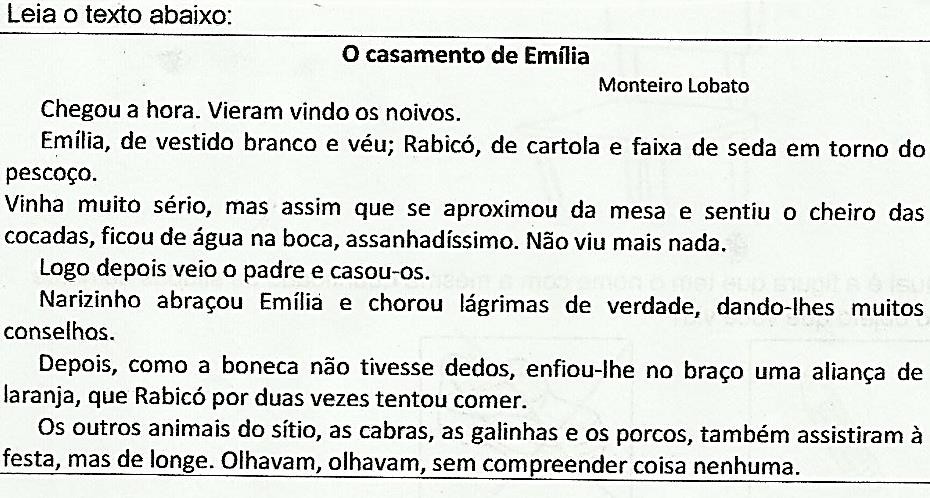 De acordo com esse texto, Rabicó sentiu vontade de:Dançar com Emília	Comer as cocadasChorar	Brincar com os outros animais.QUESTÃO 19 [ D16-N1] observe a tirinha e responda. A menina agarrou com força a árvore porque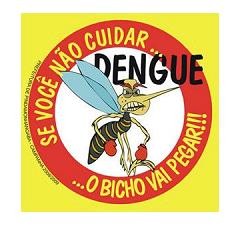 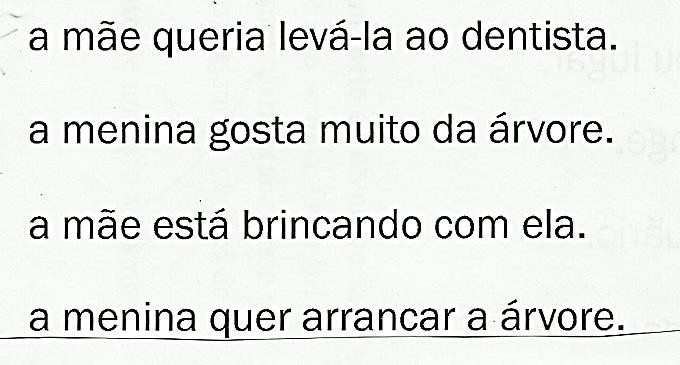 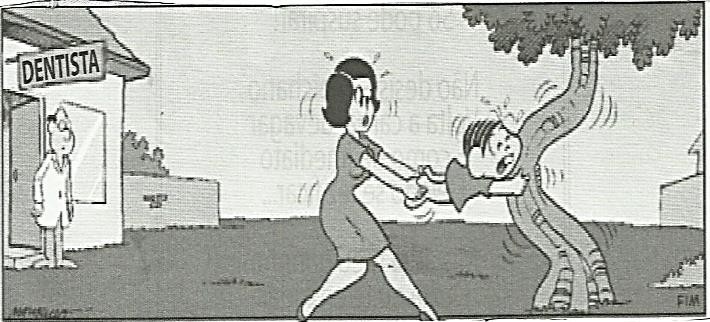 QUESTÃO 20 [ D13- N2]  Leia o texto com atenção e responda.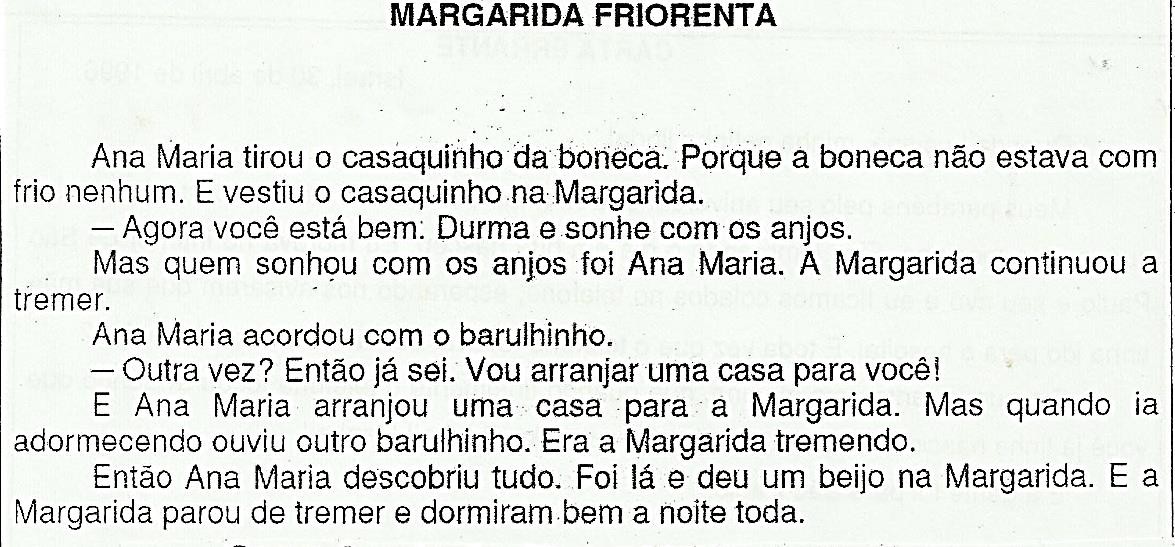 Segundo o texto Margarida parou de tremer quando Ana Maria:Foi lá e pôs um agasalho	Foi lá e brigou muito.Foi lá e deu uma casa	Foi lá e deu um beijoQUESTÃO 21 [ D13- N2]  Leia o texto abaixo.De acordo com o texto o gatinho brinca com as folhas secas porque:Ele gostaEle não tem irmãos e nem amiguinhos para brincar Ele se sente felizEle não sabe brincar de outra coisaQUESTÃO 22 [ D21]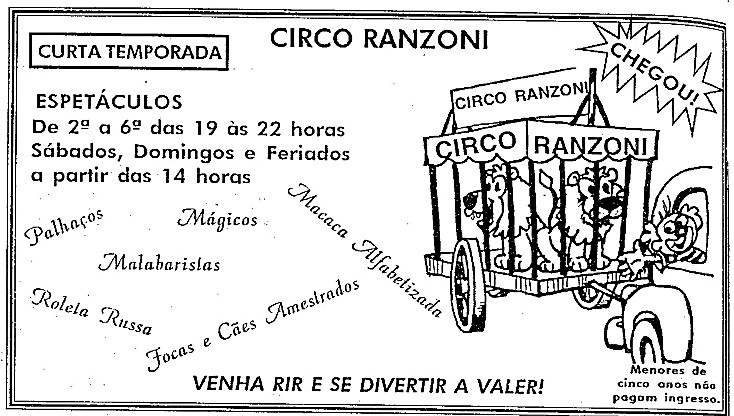 Leia o texto e responda; O texto lido é:Uma carta Um anúncioUm texto informativo Um bilheteQUESTÃO 23 [ D16- N2]	Leia a tirinha e responda.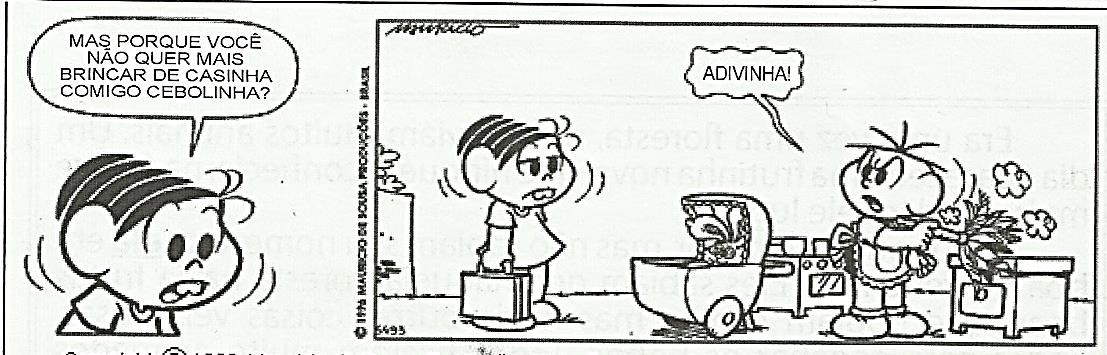 De acordo com a tirinha o cebolinha ficou:Surpreso	FelizZangado	curiosoQUESTÃO 24 [ D13  N2]  Leia o texto com atenção.Segundo o texto, o céu estava em festa porque:O sol brilhava	Era noite de São JoãoTinha muitas estrelas	Era noite de lua cheia